ГБОУ Гимназия № 1505 «Московская городская педагогическая гимназия – лаборатория»ДИПЛОМЦыганский язык и его диалекты на территории ИспанииАвтор: Ивлева Полина, 10  класс «А»Руководитель: к.фил.н. – Евдокимова А.А.Москва 2015СОДЕРЖАНИЕВведение…………………………………………………………………………...2Глава I. Цыгане…………………………………………………………………....3Глава II. Письменность и фонетика……………………………...………………8Глава III. Морфология…………………………………………………………...16Глава IV. Лексика………………………………………………………………..20Заключение……………………………………………………………………….25Список использованной литературы…………………………………………...27ВведениеАктуальностьРабота посвящена диалектам цыганского языка на территории Испании. В прошлом году были изучены языки народов, считающихся цыганами, проживающих на территории Испании: кало и эрроминчела. Исследовалась их взаимосвязь с испанским языком. Одним из носителей этих диалектов была высказана теория, что эти народы разговаривают на языках, не имеющих отношения к цыганскому. Я решила разобраться в этом вопросе.ЦельПроверить гипотезу, высказанную носителем языка.ЗадачиИзучение литературы Сравнение фонетики и письменности лексикиИзучение морфологииИзучение лексикиЛитератураВ качестве источников я использовала разноязычные учебные пособия и сайты, составленные учеными или языковыми сообществами.Глава I. ЦыганеОб истории цыган известно, что в конце I тысячелетия н.э. кочевые племена, называемые себя «рома», мигрировала из Северно-Западной Индии и Центральной Индии. Их путь проходил через Иран, страны Малой Азии, Византию, Балканы (XI в.) в Центральную Европу. Оттуда они распространились на запад и восток Европы (XIV-XVI в.в.). Часть племенных групп цыган, возможно, шла через Малую Азию, Египет и Северную Африку, откуда они проникли на Пиренейский полуостров. Впрочем, на Пиренеи возможен и другой путь – через Центральную Европу и Францию.На картах показаны возможные пути передвижения цыган.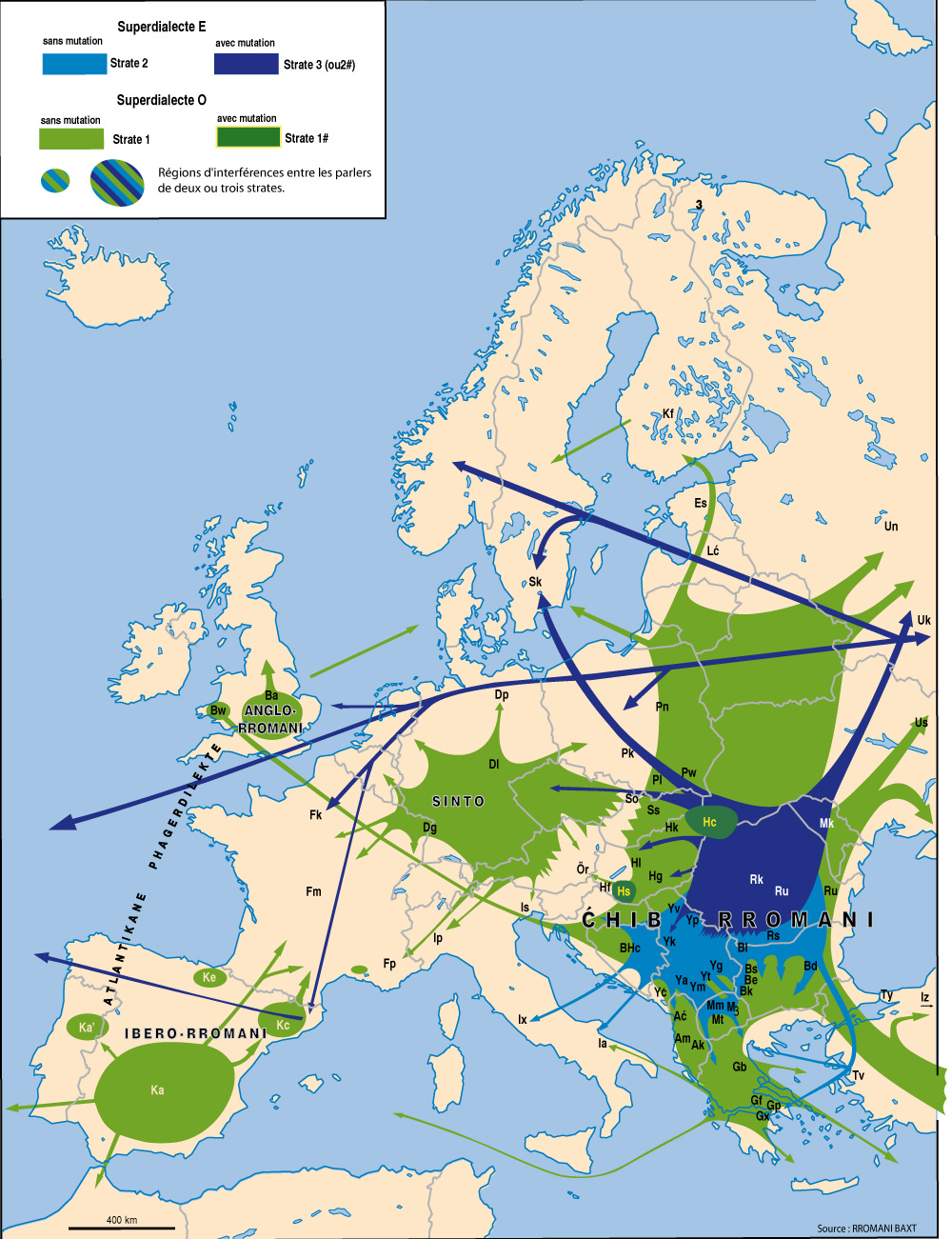 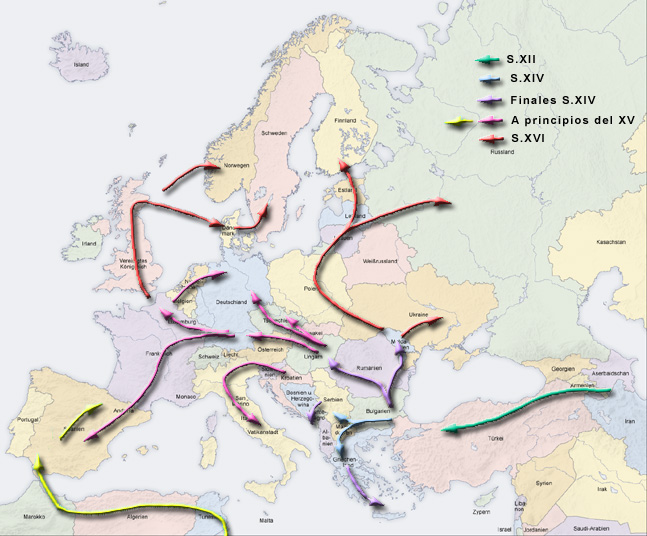 В дальнейшем цыганские племена расселились по все частям света. Так, можно выделить шесть многочисленных этнических групп цыган: рома (проживают на территории стран бывшего СССР, Западной и Восточной Европы), синти (проживающие в германоязычных и франкоязычных странах Европы), иберийские цыгане (проживающие в испаноязычных и португалоязычных странах), люли (проживающие на территории Средняя Азии, Пакистана и Афганистана), лом (известные также как боша или поша, проживающие на Кавказе и севере Турции) и дом (живущие в арабоязычных странах и Израиле).Первое упоминание о цыганах в Европе – запись монаха из монастыря Атос (Византия), датируемая 1100 г. В ней говорится о людях, называемых «Asincan», слывущих в Константинополе за известных колдунов. Цыгане отличаются скрытностью и неособенным желанием посвящать новичка в свои тайны.Однако, помимо цыган, на территории европейских стран живут и другие народы, разговаривающие на «своем» языке и называющих себя цыганами, но по происхождению ими не являющимися. Я хочу проверить эту теорию на примере народов, живущих на территории Испании - кале и эрроминчела. Я буду опираться на материал моей прошлогодней работы. В ней я рассматривала взаимовлияние испанского языка баскского и кало.Кало – язык народа, впервые появившегося в Арагоне в 1425 году. Они положили основу группе, которую испанцы называют «хитaнос». Сами предпочитают называть себя калe.Они подвергались гонениям со стороны властей Испании, но смогли выжить, «находясь в эпицентре законодательно организованного насилия».В Стране Басков проживают отдельная группа «цыган» – эрроминчела, разговаривающих на одноименном языке. Их предки прибыли на эту территорию в XV веке. По сравнению с цыганами в других странах эрроминчела довольно глубоко интегрировались в баскское общество, усвоили местные обычаи в частности, довольно широкие права женщин, баскские игры и местные диалекты баскского языка. По-видимому, среди басков отношение к цыганам было в целом более терпимым, в то время как в Европе они подвергались преследованиям. Тем не менее, даже в Стране Басков цыгане иногда страдали от преследований властей. Так в 1602 г. Королевский совет Наварры издал эдикт, требующий очистки страны от всех «бродяг», которые на основании эдикта приговаривались к 6 годам на галерах.К 18 веку отношение к эрроминчела изменилось, и началась их интеграция в местное общество. Например, Наваррский двор принял в 1780/1781 гг. закон № 23, призывавший «власти позаботиться о них, найти им место для поселения, достойные ремёсла и способы жизни…».Хотя эрроминчела называют себя ijitoak («ихитоак», «цыгане»), они отличают себя от кале, которых они называют xango-gorriak («ханго-горриак», «красноногие»).Глава II.ПисьменностьCначала сравнивались письменности этих языков.В таблице представлены совпадающие согласные четырех языков: русских цыган по версии Патканова, севернорусского диалекта цыганского языка, составленный Т.В. Вентцель, кало и эрроминчела. Патканов описал язык цыган, проживающих на территории Российской империи в начале XX века. А в книге Вентцель я нашла подробное описание северорусских диалектов цыганского языка. Они включают в себя диалект русских цыган северной части РСФСР и Белоруссии, западной и северной части ССР и все Эстонской ССР, также ныне вымершей группы цыган – потомков шведских цыган и диалектов немецкой группы, пришедший в Россию из Польши во второй половине XIX века.Как видно по этим данным, основами алфавитов цыган русских и севернорусского диалекта является кириллица, что логично, учитывая место проживания этих цыган. А основа алфавитов кало и эрроминчела – латиница, заимствованная у испанского языка.Это объясняет многие различия, которые представлены в таблице ниже.В алфавите кале и эрроминчела присутствуют буквы «Ñ ñ» (влияние испанского), «R r», «L l», «Z z» и др., не использовавшиеся языками русских цыган. И наоборот, в алфавитах европейских народов мы не найдем знаки «Б б», «Д д», «Ж ж» и др.Кроме того, у каждого алфавита существуют свои особенности. Так, алфавиты Вентцель и Патканова отличаются лишь отсутствием у последнего знака «Щ щ», заимттвованного из русского языка. А в языке народа кале не используется буква «С с». Письменность же эрроминчела интересна тем, что, в ней присутствуют греческие следы (например,  буква «Δ δ») и собственные дифтонги и трифтонг (сочетания букв) – «Sh sh», «Ts ts», «Tch, tch».Что касается гласных, то у всех четырех алфавитов они совпадают. Только эрроминчела использует букву, заимствованную у французского – «É é».ФонетикаПаткановВ большинстве своем произношение цыганского языка по версии Патканова схоже с русским. Но есть и отличия. Так, некоторые гласные произносятся тверже, чем в русском. Например, букву «Ё ё» следует произносить как [ьò], а цыганская буква «Э э» по своему звучанию представляет собой нечто среднее между русскими «э» и «ы».  Кроме того, в цыганском, в отличие от русского присутствует такая буква, как «Ґ-ґ».А аБ-б 	произносятся, как по-русски.В-вГ-гҐ-ґ – картавоеД, дЕ, е 		как по-русски.Ж, жЁ, ё – произносится немного тверже, как ьò, т.е. как о, с предстоящим мягким знаком ьG, g = джьЗ, з 	как буквы русские.И, иьú – произносимая как бы с мягким знаком вначале.К, к Л, лМ, мН, нО, оП, пР, Р 	сходны с буквами русскими.С, сТ, тУ, уФ, фX, хСуществует еще одно х придыхательное, вроде французского h, или немецкого h [в оригинале готический шрифт], уподобляемое звуку выдыхания открытым ртом. Так, напр., чтобы сказать «п(h)у́c» – солома, «т(h)а́в» – нитка, или «т(h)у́д» – молоко, нужно при произношении каждой первой буквы, т.е. предстоящей перед h – быстро и одновременно с нею выдыхнуть воздух ртом. Эту букву х – придыхательное мы так и обозначим французским h. [В оригинале кh особо не выделено, а пh и тh обозначаются периодически как пх и тх.]Ц, цЧ, чШ, ш 	как по-русскиЫ, ыЮ, юЯ, яЭ, э – тверже и грубее русского э.и́+а́ = произносится, как – ья́Д + з = как дзВентцельФонетика севернорусского диалекта цыганского языка аналогична выше представленной. Но есть несколько отличий.Первое из них состоит в том, что в положениях после твердой согласной фонема «и» имеет варианты «ы» (например, жыко - до, брышынд – дождь, пыём – упал). Кроме того, фонема «э» после мягких согласных произносится как «е». И фонемы «у» и «о» в позиции безударных гласных после твердых согласных гласные произносятся как [ɔ].КалоОсобенности фонетики (произношение, наличие/отсутствие дифтонгов, трифтонгов) языка цыган-кале не удалось выяснить из-за отсутствия сведений в имеющейся литературе. Найденные источники, касающиеся кало – либо научные, либо художественные. Все правила кале распространяют в своем обществе, среди носителей.ЭрроминчелаФонетика эрроминчела в большинстве своем заимствована у испанского языка.Ниже представленный некоторые оригинальные сочетая с транскрипцией.Δδ передает звук [ð].Гγ произносится как [ɣ]Xχ передает звук [x].É é – французская буква, она произносится [e].Дифтонг и трифтонг sh и tch, не имеющие аналогов ни в испанском, ни в баскском, передают звуки [ʃ] и [tʃ] соответственно. Ts произносится так же, как в баскском - [ts]. 8, с. 13-14Вывод:По версиям Патканова и Вентцель письменность цыганского языка совпадает с русским, но имеет свои отличия. Так в севернорусском диалекте цыганского языка используется фонема «щ».Фонетика цыганского языка схожа с русской.Кале и эрроминчела пользуются испанским алфавитом. Только в кало отсутствует буква «С с», а эрроминчела помимо испанских букв использует греческую букву «Δ δ»и французскую «Éé» несколько собственных диграфов и трифтонгов.За исключением букв из других алфавитов и собственных трифтонгов произношение эрроминчела не отличается от испанского. А о фонетики кало ничего не известно.Глава III. МорфологияГлаголВ таблице приведены примеры спряжения глаголов в четырех цыганских языках. Для этой цели были взяты глагол «кхар» - «звать» для цыганских языков по версиям Патканова и Вентцель и  глагол кало «terelo» и глагол эрроминчела «azin» , которые переводятся как «владеть».,,,По данным таблицы видно, что совпадений между морфологией цыганского языка на территории России и морфологией кало и эрроминчела на территории Испании минимально. В процессе прошлогоднего исследования влияния испанского языка на кало, было установлено, что спряжение глаголов кало было полностью заимствовано у испанского языка. Кроме того, в кало также используется прошедшее незавершенное время (как и в испанском языке), которое не используется цыганами, проживающими на территории России. Эрроминчела же имеет собственную систему спряжения глаголов, не имеющую аналогов в исследуемых языках.Имя прилагательное.В цыганских языках имена прилагательные изменяются по родам (мужской и женский).По версии Патканова, в цыганском языке, распространенном на территории России, прилагательные мужского рода имеют окончание «о» (лачо – хороший), а женского – «ы» или «и» (лачи – хорошая). Кроме того, они склоняются оп падежам и по числам. Ниже в таблице представлено склонение имени прилагательного «барвало», что в переводе означает «богатый», также приведенное в книге Патканова.По данным таблицы видно, что цыгане используют систему склонения русского языка.Система изменения по родам прилагательных кало представлена в таблице.По данным таблицы видно, что при склонении согласные «с», «g», «l», «n» в мужском роде превращаются в «qu», «gu», «ll», «ñ» соответственно в женском роде и добавляются «i».Если же перед окончанием «o» в прилагательном мужского рода стоит иная согласная, то это окончание меняется на «a».В испанском языке существует похожая система склонения прилагательных.Также существуют прилагательные, которые одинаковы для обоих родов. Например, прилагательное «pernique».Система склонения имен прилагательных эрроминчела – неизвестна.Вывод:В результате сравнения морфологии кало и морфологи русских цыган было выяснено, что между ними нет ничего общего. Кало пользуется испанской системой спряжения глаголов и склонения имен прилагательных. А в работе Патканова представлено склонение имен прилагательных по падежам русского языка, но с цыганскими окончаниями.Глава IV. ЛексикаДля анализа лексики был составлен список Сводеша для общего цыганского языка, кало, эрроминчела, хинди, испанского и баскского. Список состоит из базовых слов, по мнению лингвиста Морриса Сводеша.,,,,,По данным в таблице был подсчитан коэффициент расхождения. Нас интересуют графы,  закрашенные цветом. В них представлен процент совпадений корней в лексике языков.Совпадения между цыганскими лексикой по версии Патканова и Вентцель максимально, т.к. по сути, в их работах описан один и тот же язык.Исходя из этих данных, можно сказать, что лексика цыган, живущих на территории России, заимствована из хинди. Это обуславливается индийскими корнями цыган.Также довольно высок процент совпадений кале и русских цыган, а также их соседей, эрроминчела и индусами. При этом, нужно учитывать тот факт, что подсчет был произведен на основе выше предложенного списка. А он не достаточно полон из-за трудного доступа к сведениям о лексике испанских племен. Опираясь на это, можно сказать, что за основу языка кале была взята цыганская лексика, в которой большая часть – это хинди (отсюда и большое количество совпадений кало с индийским языком (55%)). Также, наблюдаются совпадения с эрроминчела и небольшой процент использования испанской лексики. Слов эрроминчела была найдено в источниках меньше всего. И большая часть лексики является цыганской. Процент совпадений между эрроминчела и баскским языком минимален. Также, в лексике эрроминчела встречаются и испанские слова. Видимо, в процессе кочевания по испанским территориям, этот народ заимствовал слова местного населения.Вывод:Несмотря на ограниченный доступ к данным, касающихся лексики кало и эрроминчела, и недостаточной выборке слов, общая тенденция ясно прослеживается.В языке русских цыган больше половины слов, пришедших из хинди, что обуславливается индийскими корнями.Что касается кало, то исходя из данных таблицы видно, что большая часть лексики этого языка совпадает с лексикой русских цыган. Именно поэтому высок процент совпадения с хинди. Также много совпадений с эрроминчела. Заимствований же из испанской лексики в кало не очень много.Похожая ситуация складывается и с эрроминчела. Процент совпадений с лексикой русских цыган и хинди чуть меньше, чем у кало. Тем не менее, он достаточно высок, по сравнению с процентом совпадения с баскским и испанским. Эти данные позволяют предположить, что у кало и эрроминчела один предок.ЗаключениеПредметом исследования стали языки цыган (или считающихся цыганами), проживающих на территории России и Испании.Целью исследования было проверить гипотезу, высказанную одним из носителей языков испанских цыган. Человек утверждал о существовании одного, общего для всех цыган языка. Также он говорил о том, что кало и эрроминчела не имеют к этому никакого отношения.Письменность, фонетика, морфология и лексика кало и эрроминчела сравнивалась с языком цыган, проживающий в начале XX века на территории России и ее соседей. Русские лингвисты Патканов и Вентцель подробно описали особенности этого языка.В ходе исследования было выяснено, что фонетика и письменность кало и эрроминчела отличаются от цыганских.Такая же ситуация и с морфологией. Особенности цыганских спряжений и склонений напоминает русскую. Кало пользуется испанской морфологией, а у эрроминчела собственная система спряжений, непохожая на системы исследуемых языков.Иначе дело обстоит с лексикой. Для изучения этого вопроса были составлена таблица с лексическими значениями шести языков: язык русских цыган, кало, эрроминчела, хинди, испанский и баскский. После этого был подсчитан процент совпадений корней между этими языками.Результаты показали, что у цыганского языка и хинди максимальное количество совпадений.Кроме того, довольно высоким оказался процент совпадений между цыганским языком и языками исследуемых народов, проживающих на территории Испании. Вследствие чего можно предположить, что у них один предок.Таким образом, гипотеза, высказанная носителем, подтвердилась лишь на основе фонетики, письменности и морфологии. С лексикой ситуация противоположная. Для дальнейшего исследования этого вопроса планируется сравнение с лексикой иберов и кельтов, а также изучение синтаксиса эрроминчела и кало.Список использованной литературы.Вентцель Т.В. Цыганский язык (северноруский диалект). – М.: «Наука», 1964Бурлак С.А., Старостин С.А. Введение в лингвистическую компаративистику: Учебник. – М.: Эдиторная УРСС, 2001.Деметр Н., Бессонов Н., Кутенков В. История цыган. - Воронеж, 2000Дьячок М. Т., Шаповал В. В. Opuscula glottologica professori Cyrillo Timifeiev dedicata. - М., 2002. - С. 4-15Истомин П. (Патканов) Цыганский язык. Грамматика и руководство. – М.: Типолитография «Русского Товарищества печатного и издательского дела», 1900Эрроминчела //  Сайт «Академик» / URL:  http://dic.academic.ru/dic.nsf/ruwiki/1347458. Ссылка действительна на 02.02.2015Этнические группы цыган // Сайт «Цыгане России» / URL: http://gypsy-life.net/history14.htm. Ссылка действительна на 02.02.2015Baudrimont A.-E. Vocabulaire de la langue des Bohémiens habitant les pays basques français, Bordeux, 1862.DEL ADJETIVO EN CALÓ  // Сайт «Gatopardo» /  URL: http://gatopardo.blogia.com/2011/091901-del-adjetivo-en-calo.php. Ссылка действительна на 02.02.2015DEL VERBO EN CALÓ // Сайт «Gatopardo» /  URL: http://gatopardo.blogia.com/2011/092202-del-verbo-en-calo.php. Ссылка действительна на 02.02.2015LA LANGUE RROMANI EN EUROPE // Сайт «Langues d`Europe et de la Méditerranée» / URL: http://portal-lem.com/map-carte_rromani.html. Ссылка действительна на 02.02.2015М. Swadesh, Lexico-statistic dating of prehistoric ethnic contacts, Proceedings of the American philosophical society, vol. 96, 1952, p. 452-463.Trask R.L. Etymological Dictionary of Basque. University of Sussex, 2008VOCABULARIO CALÓ // Сайт «Gatopardo» / URL: http://gatopardo.blogia.com/2007/100901-vocabulario-calo-a-g-.php. Ссылка действительна на 02.02.2015Ke – euskado-rromani  (эрроминчела)Kc – kaló catalá (каталонский)Ka - kaló andaluz (андалузские)Kf – kaaló finnois (финские)ПаткановВентцельКалоЭрроминчелаБ бБ бB bB bД дД дD dD dG gджG gG gЗ зЗ зZ zZ zЛ лЛ лL lL lМ мМ мM mM mН нН нN nN nП пП пP pP pР рР рR rR rТ тТ тT tT tФ фФ фF fF fХ хХ хX xX χПаткановВентцельКалоЭрроминчелаВ вВ вV vК кК кK kГ гГ гҐґҐґГ γС сС сC chH hH hЖ жЖ жЦ цЦ цЧ чЧ чШ шШ шЬ ьЬ ьÑ ñÑ ñS sS sВентцельКалоЭрроминчелаЩ щQ q Δ δ Sh, sh Ts ts Tch, tch ПаткановВентцельКалоЭрроминчелаА аА аA aA aA`aЕ еЕ еE eÉ éЁ ёЁ ёИ иИ иY yY yI iI iь ИЙ йО оО оO oO oУ уУ уU u U u Ы ыЫ ыЮ юЮ юЭ эЭ эЯ яЯ яПаткановВентцелькалеэрроминчелаИзъявительное наклонениеИзъявительное наклонениеИзъявительное наклонениеИзъявительное наклонениеИзъявительное наклонениеНастоящее времяНастоящее времяНастоящее времяНастоящее времяНастоящее время1л. ед.чКхар-ава-ваTerel-oazin2л. ед.чКхар-э́са-саterel-asazin3л. ед.чКхар-э́ла-лаTerel-aazin1л. мн.чКхар-а́са-саTerel-amosazin2л. мн.чКхар-э́на-наTerel-aisazin3л. мн.чКхар-э́на-наTerel-anazinПрошедшее несовершенное времяПрошедшее несовершенное времяПрошедшее несовершенное времяПрошедшее несовершенное времяПрошедшее несовершенное время1л. ед.чКхар-а́вас-васTerelab-a2л. ед.чКхар-э́сас-сасTerelab-as3л. ед.чКхар-э́лас-ласTerelab-a1л. мн.чКхар-а́сас-сасTereláb-amos2л. мн.чКхар-э́нас-насTereláb-ais3л. мн.чКхар-э́нас-насTerelab-anПрошедшее совершенное времяПрошедшее совершенное времяПрошедшее совершенное времяПрошедшее совершенное времяПрошедшее совершенное время1л. ед.чКхар-дё́м-ом, -ёмTerel-é2л. ед.чКхар-дя́н-ан, -янTerel-aste3л. ед.чКхар-дя́-а, -яTerel-ó1л. мн.чКхар-дя́м-ам, -ямTerel-amos2л. мн.чКхар-дэ́-э, -нэ, -лэTerel-ásteis3л. мн.чКхар-дэ́-э, -нэ, -лэTerel-aronБудущее времяБудущее времяБудущее времяБудущее времяБудущее время1л. ед.чла́ва кхар-а́вла́ва -а́вTerel-arénashano2л. ед.члэ́са кхар-э́слэ́са -э́сTerel-arásnashano3л. ед.члэ́ла кхар-э́ллэ́ла -э́лTerel-aránashano1л. ед.чла́са кха́р-асла́са -асTerel-aremosnashano2л. мн.члэ́на кхар-э́нлэ́на -э́нTerel-aréisnashano3л. ед.члэ́на кхар-э́нлэ́на -э́нTerel-aránnashanoПовелительно наклонениеПовелительно наклонениеПовелительно наклонениеПовелительно наклонениеПовелительно наклонение2л. ед.чкха́рTerel-a3л. ед.чTerel-e1л. мн.ч.2л. мн.чКхар-э́н(те)-н(тэ)Terel-ad3л. мн.ч.Terel-enСослагательное наклонениеСослагательное наклонениеСослагательное наклонениеСослагательное наклонениеСослагательное наклонениеНастоящее времяНастоящее времяНастоящее времяНастоящее времяНастоящее время1л. ед.чТэ-кхар-а́в(а)Terel-e2л. ед.чТэ-кхар-э́сTerel-es3л. ед.чТэ-кхар-э́лTerel-e1л. ед.чТэ-кхар-а́сTerel-emos2л. мн.чТэ-кхар-э́нTerel-éis3л. ед.чТэ-кхар-э́нTerel-enМ.р., ед.чЖ.р., ед.ч.М.р., мн.чЖ.р., мн.чИ.п.барвало́барвалы́барвалэ́барваля́Р.п.барвалэ́стэрбарваля́тэрбарвалэ́ндэрбарвале́ндэрД.п.барвалэ́скэбарваля́кэбарвалэ́нгэбарвале́нгэВ.п.барвалэ́сбарваля́барвалэ́нбарвале́нТ.пбарвалэ́сабарваля́сабарвалэ́нцабарвале́нцаП.п.барвалэ́стэбарваля́тэбарвалэ́ндэбарвале́ндэмужскойженскийjucóхудойjuquílangóхромойlanguíorunéтёмныйoruñísegritonпоследнийsegritoñíperniqueумныйperniquesuperbioвысокомерныйsuperbiamajaraobenditomajaráaрусскийПаткановВентцелькалоэрроминчелахиндииспанскийбаскскийямэмэmenda, manmecekyoniтытутуtucue, tute, tuetγctutúhiонёвёвóozγacvahélмыамэ́амэ́amangue, murγtérhamnosotrosguвытумэ́тумэ́sanguetγctumvosotroszuмногобутбутbaribúbγterbahutmuchoбольшойбаро́баро́baróbarubaragrandehandiмаленькийтыкнотыкноnebaróchotapequeñoновыйнэво́нэво́nebónayanuevoberriaдлинныйдлу́го, длэ́нгодлу́го, длэ́нгоlachinguelLambalargoluzeодинекхекхyequéyec, yetekunobadeдвадуйдуйduidoui, douildodosbigaтритринтринtrintrin, triltintreshirurчетырештарштарostarestardcarcuatroпятьпанgьпанджpanchepains, olepanchipaccincobortzспатьсовэ́ссовsornarsoa otsiasonadormirloпетьбага́сбага-ваjinarkilia otsia; γsoncantarрезатьчинэ́счинchirdabarparrautuchincortarebakiдаватьдэ́сдэ́сdiñardéantsiadenadarbanзнатьgинэ́сджиномchanartxanatujannasaberjakinжечьхачькирэ́схачькирэ́сjachardahatijalnaquemarerreвидетьдыкхэ́сдыкхdicardekhnaverkusесть, кушатьха́схаjalar, jamartégalitiakhanacomeranпитьпие́спиpiyarpiarpinabeberdanплытьchapaletearufalitutairnanadarприйтиавэ́сав, явabillaravvenirauginлетатьурние́сурние́сbalogarshoraciaurnavolareulliсолнцекхамкхамcamdeblaghamsolдереводрэ́водрэ́воcatéperárbolzüháñвошьджювджювchiguayjupiojozorriрыбамачо́мачёmachomachomachlipezarraniглазякхякхcliséankhaiakhojobegiрукаваствастBae, bas, bate, baste, chovabastehathmanobesoженщинаgювлы́gювлы́cachíegachistrīmujeremakumeживотпэрпэрpoporrapetvientresabelволосыбала́балbalballabalcabelloilleголовашэро́шэро́tujoikerosircabezaburuводапаны́паны, паниansiápaninapaniaguaurгорабэ́ргабэ́ргаbreji, grosedromiapaharmontaňa, montebendiгрудьчючичючиcuchátitshiachatipechoditchiдождьбришы́ндбришы́ндbrijinda, brijindiabirzindobaraslluviaeuriдорогадро́мдро́мcalcacaminobideдымтhувтhувhuakéiahumoekeкораorujíchalcortezaazalогоньягягyaque, yaqueroaka, jakagfuegosuaкостькокало́кокало́cocal, cocaléhaddihuesoenazurухоканканgertaBehariakanorejaberarriкровьратратaratlataratasangreodolзвездачергэ́ньчергэ́ньcherdillítaraestrellaizarзубданддандdansmintshadatdienteкаменьба́рба́рbarbarpattharpiedraharri, haitz, hanetzкожацы́поцы́поpelímortciacamrapiellarruчеловекманушманушjeréogachomanus, manukhhombreсухойшукhо́шукhо́jayrosukhasecoeihar, leihorЯзыкПаткановВентцелькалоэрроминчелаиспанскийбаскскийхиндиПатканов-100605817475Вентцель-605817475кало1212-5319455эрроминчела131316-12737испанский41413950-018баскский72727270,5-0хинди6,56,514,523,540-